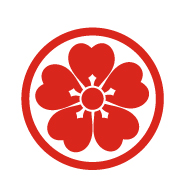 Tакемусу Айкидо България организира Айкидо еко лагер от 3-ти Юли (Неделя) до 9-ти Юли (Събота) 2022-та година в Банско. Заниманията се водят от Светозар Ангелов (6 Дан) иТеодора Стефанова (4 Дан).                  Вила Вера                               Национален парк Пирин               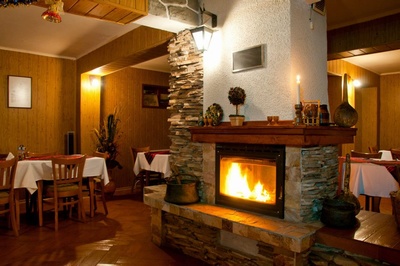 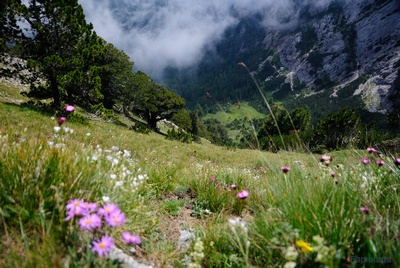 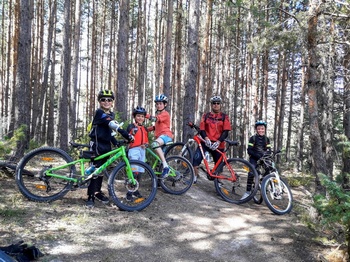 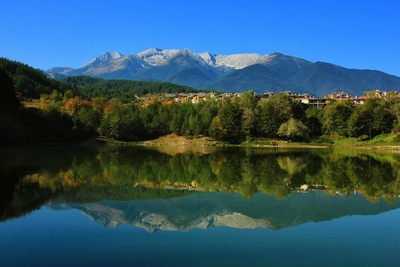           Планинско колоездене                         Язовир Кринец                                             Пакетната цена за всичко тотал е 760 лв (all inclusive)Настаняването е във Вила Вера гр.Банско с прекрасни битови условия. Тя е запазена само за летния лагер за нас с малка група от 10 -12 човека. Стаите са по двойки. Четири хранения на ден продукти от ферми в региона. Не се изисква Айкидо униформа, но трябва да имате джо, танто и бокен. Трябва да сте си подсигурили собствен байк (велосипед), каска и протектори за велосипед, бански, джапанки, спортна униформа и маратонки за леки планински преходи. Използването на телефони и други електронни устройства по време на лагера ще бъде крайно ограничено. За хора придружители не се заплащат заниманията по Айкидо и другите спортни дейности. Пристигането и заминаването се извършва със собствен    транспорт! Ако желаете можем да организираме транспорт при предварителна уговорка и за децата и за велосипедите, който се заплаща допълнително в зависимост от броя на желаещите!Изисква се индивидуална застраховка!    За допълнителни въпроси  - Теодора Стефанова на телефон :   0888 369 104 ; Email:  aikidotakemusu@abv.bg                                 РАЗПИСАНИЕ ЗА СЕДМИЦАТА3 Юли /Неделя / – настаняване след 12.00ч. – вечерна Айкидо тренировка.4 Юли /Понеделник / -  Сутрешна Айкидо тренировка 90 минути.  Следобед вело туризъм. След вечеря - кратка разходка в центъра на Банско.5 Юли вторник / - Сутрешна Айкидо тренировка 90 минути. След обед излет по вело пътеките запознаване и усъвършенстване на техниката на велосипеда Крос Кънтри (маунтин байк) с инструктори Енчо Чобанов и Петър Гьошев*6 Юли /Сряда / -  след закуска поход (трекинг) до язовир Кринец**. 7 Юли /Четвъртък / - Сутрешна Айкидо тренировка 90 минути. След обяд Аквапарк „Алфа” Добринище**. 8 Юли /Петък / - Тенис на корт тенис или тенис на маса“ ***. Следобедна разходка сред природата с байк до Чалин Валог. Празнично барбекю с вечер на таланта.9 Юли /Събота/ - закуска, тренировка 60 минути и до 12.00ч. отпътуване.  *Крос Кънтри са кратки преходи по леки вело пътеки в национален парк Пирин подходящи за деца и начинаещи велосипедисти.** При лоши климатични условия дните за аквапарк се променят.*** За тениса на корт или тенис на маса се изисква да имате собствена ракета (хилка). Телефони за контакт:  Теодора 0888369104 и Светозар 0888268212 